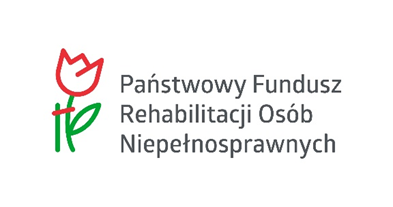 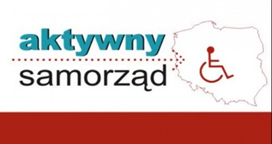 PROGRAM AKTYWNY SAMORZĄD w 2018 rokuPowiatowe Centrum Pomocy Rodzinie w Drezdenku uprzejmie informuje, że Powiat Strzelecko - Drezdenecki przystąpił w bieżącym roku do realizacji pilotażowego programu „Aktywny Samorząd”, finansowanego ze środków Państwowego Funduszu Rehabilitacji Osób Niepełnosprawnych.CELE PROGRAMU:Celem głównym programu jest wyeliminowanie lub zmniejszenie barier ograniczających uczestnictwobeneficjentów programu w życiu społecznym, zawodowym i w dostępie do edukacji.Cele szczegółowe programu: przygotowanie beneficjentów programu z zaburzeniami ruchu i percepcji wzrokowej do pełnieniaróżnych ról społecznych poprzez umożliwienie im włączenia się do tworzącego się społeczeństwainformacyjnego przygotowanie beneficjentów programu do aktywizacji społecznej, zawodowej lub wsparciew utrzymaniu zatrudnienia poprzez likwidację lub ograniczenie barier w poruszaniu się orazbarier transportowych umożliwianie beneficjentom programu aktywizacji zawodowej poprzez zastosowanie elementówwspierających ich zatrudnienie poprawa szans beneficjentów programu na rywalizację o zatrudnienie na otwartym rynku pracypoprzez podwyższanie kwalifikacjiModuły, obszary i zadania programu, które będą realizowane w bieżącym roku: MODUŁ I – likwidacja barier utrudniających aktywizację społeczną i zawodową, w tym:a) Obszar A – likwidacja bariery transportowej:Zadanie 1: pomoc w zakupie i montażu oprzyrządowania do posiadanego samochoduWARUNKI UCZESTNICTWA:  znaczny lub umiarkowany stopień niepełnosprawności (a w przypadku osób do 16 roku życia orzeczenie o niepełnosprawności)  wiek do lat 18, lub wiek aktywności zawodowej (a w przypadku osób w wieku emerytalnym zatrudnienie)  dysfunkcję narządu ruchu  brak wymagalnych zobowiązania wobec PFRON lub wobec realizatora programu WYSOKOŚĆ MAKSYMALNEGO DOFINANSOWANIA:  8.000 zł MINIMALNY UDZIAŁ WŁASNY OSOBY NIEPEŁNOSPRAWNEJ:  15% ceny brutto zakupu/usługi montażu oprzyrządowaniaZadanie 2: pomoc w uzyskaniu Prawa jazdy kat. BWARUNKI UCZESTNICTWA:  znaczny lub umiarkowany stopień niepełnosprawności  wiek aktywności zawodowej  dysfunkcję narządu ruchu  brak wymagalnych zobowiązania wobec PFRON lub wobec realizatora programu DOFINANSOWANIEM MOGĄ BYĆ OBJĘTE: a) kursu i egzaminów na prawo jazdy kategorii B oraz b) w przypadku kursu poza miejscowością zamieszkania Wnioskodawcy - koszty związane z:  zakwaterowaniem i wyżywieniem w okresie trwania kursu,  dojazdem, obejmujących koszty przyjazdu na kurs i powrotu z kursu. WYSOKOŚĆ MAKSYMALNEGO DOFINANSOWANIA:  dla kosztów kursu i egzaminów - 1.600 zł  dla pozostałych kosztów uzyskania prawa jazdy w przypadku kursu poza miejscowością zamieszkania Wnioskodawcy - 600 zł Możliwość refundacji kosztów poniesionych w okresie do sześciu miesięcy przed złożeniem wniosku. MINIMALNY UDZIAŁ WŁASNY OSOBY NIEPEŁNOSPRAWNEJ:  25% ceny brutto zakupu/usługiCZĘSTOTLIWOŚĆ UDZIELANIA POMOCY: Pomoc może być udzielana co 3 lata, licząc od początku roku następującego po roku, w którym udzielono pomocy.Obszar B – likwidacja barier w dostępie do uczestniczenia w społeczeństwie informacyjnym:Zadanie 1: pomoc w zakupie sprzętu elektronicznego lub jego elementów oraz                                                    oprogramowania,WARUNKI UCZESTNICTWA:  znaczny stopień niepełnosprawności (a w przypadku osób do 16 roku życia orzeczenie o niepełnosprawności)  wiek do lat 18, lub wiek aktywności zawodowej (a w przypadku osób w wieku emerytalnym zatrudnienie)  dysfunkcję obu kończyn górnych lub narządu wzroku  brak wymagalnych zobowiązania wobec PFRON lub wobec realizatora programu MAKSYMALNA KWOTA DOFINANSOWANIA:  dla osoby niewidomej 20.000 zł  z czego na urządzenia brajlowskie 12.000 zł  dla pozostałych osób z dysfunkcją narządu wzroku 8.000 zł  dla osób z dysfunkcją obu kończyn górnych 5.000 zł MINIMALNY UDZIAŁ WŁASNY OSOBY NIEPEŁNOSPRAWNEJ:  10% ceny brutto zakupuCZĘSTOTLIWOŚĆ UDZIELANIA POMOCY: Pomoc może być udzielana co 3 lata, licząc od początku roku następującego po roku, w którym udzielono pomocyZadanie 2: dofinansowanie szkoleń w zakresie obsługi nabytego w ramach programu sprzętu elektronicznego i oprogramowaniaWARUNKI UCZESTNICTWA:  znaczny stopień niepełnosprawności (a w przypadku osób do 16 roku życia orzeczenie o niepełnosprawności)  wiek do lat 18, lub wiek aktywności zawodowej (a w przypadku osób w wieku emerytalnym zatrudnienie)  dysfunkcję obu kończyn górnych lub narządu wzroku  posiadanie nabytego w ramach programu sprzętu elektronicznego i oprogramowania  brak wymagalnych zobowiązania wobec PFRON lub wobec realizatora programu MAKSYMALNA KWOTA DOFINANSOWANIA:  dla osoby głuchoniewidomej 4.000 zł  dla pozostałych adresatów obszaru 2.000 zł Możliwość zwiększenia kwoty dofinansowania w indywidualnych przypadkach, maksymalnie o 100%, (wyłącznie w przypadku, gdy poziom dysfunkcji narządu wzroku wymaga zwiększenia liczby godzin szkolenia). MINIMALNY UDZIAŁ WŁASNY OSOBY NIEPEŁNOSPRAWNEJ: nie jest wymagany CZĘSTOTLIWOŚĆ UDZIELANIA POMOCY: Pomoc może być udzielana co 3 lata, licząc od początku roku następującego po roku, w którym udzielono pomocyObszar C – likwidacja barier w poruszaniu się:Zadanie 2: pomoc w utrzymaniu sprawności technicznej posiadanego wózka inwalidzkiego o napędzie elektrycznym,WARUNKI UCZESTNICTWA:  znaczny stopień niepełnosprawności (a w przypadku osób do 16 roku życia orzeczenie o niepełnosprawności)  brak wymagalnych zobowiązania wobec PFRON lub wobec realizatora programu MAKSYMALNA KWOTA DOFINANSOWANIA:  3.000 zł Możliwość refundacji kosztów poniesionych w okresie do sześciu miesięcy przed złożeniem wniosku MINIMALNY UDZIAŁ WŁASNY OSOBY NIEPEŁNOSPRAWNEJ: nie jest wymagany CZĘSTOTLIWOŚĆ UDZIELANIA POMOCY: Pomoc może być udzielana po zakończeniu okresu gwarancjiZadanie 3: pomoc w zakupie protezy kończyny, w której zastosowano nowoczesne rozwiązania techniczne, tj. protezy co najmniej na III poziomie jakości,WARUNKI UCZESTNICTWA:  stopień niepełnosprawności  wiek aktywności zawodowej (a w przypadku osób w wieku emerytalnym zatrudnienie)  potwierdzona opinia eksperta PFRON stabilność procesu chorobowego  potwierdzone opinia eksperta PFRON rokowania uzyskania zdolności do pracy w wyniku wsparcia udzielonego w programie  brak wymagalnych zobowiązania wobec PFRON lub wobec realizatora programu MAKSYMALNA KWOTA DOFINANSOWANIA: dla protezy na III poziomie jakości, po amputacji:  w zakresie ręki 9.000 zł,  przedramienia 20.000 zł,  ramienia i wyłuszczeniu w stawie barkowym 26.000 zł,  na poziomie podudzia 14.000 zł  na wysokości uda (także przez staw kolanowy) 20.000 zł  uda i wyłuszczeniu w stawie biodrowym 25.000 zł Możliwość zwiększenia kwoty dofinansowania w wyjątkowych przypadkach i wyłącznie wtedy, gdy celowość zwiększenia jakości protezy do poziomu IV (dla zdolności do pracy wnioskodawcy), zostanie zarekomendowana przez eksperta PFRON. MINIMALNY UDZIAŁ WŁASNY OSOBY NIEPEŁNOSPRAWNEJ:  10% ceny brutto zakupu/usługiCZĘSTOTLIWOŚĆ UDZIELANIA POMOCY: Pomoc może być udzielana co 3 lata, licząc od początku roku następującego po roku, w którym udzielono pomocyZadanie 4: pomoc w utrzymaniu sprawności technicznej posiadanej protezy kończyny, w której zastosowano nowoczesne rozwiązania techniczne, 
(co najmniej na III poziomie jakości),WARUNKI UCZESTNICTWA:  stopień niepełnosprawności  posiadanie protezy kończyny (co najmniej na III poziomie jakości)  wiek aktywności zawodowej (a w przypadku osób w wieku emerytalnym zatrudnienie)  potwierdzona opinia eksperta PFRON stabilność procesu chorobowego  potwierdzone opinia eksperta PFRON rokowania uzyskania zdolności do pracy w wyniku wsparcia udzielonego w programie  brak wymagalnych zobowiązania wobec PFRON lub wobec realizatora programu MAKSYMALNA KWOTA DOFINANSOWANIA: dla protezy na III poziomie jakości, po amputacji:  w zakresie ręki 2.700 zł,  przedramienia 6.000 zł,  ramienia i wyłuszczeniu w stawie barkowym 7.800 zł,  na poziomie podudzia 4.200 zł  na wysokości uda (także przez staw kolanowy) 6.000 zł  uda i wyłuszczeniu w stawie biodrowym 7.500 zł Możliwość refundacji kosztów poniesionych na naprawę protezy w okresie do sześciu miesięcy przed złożeniem wniosku.MINIMALNY UDZIAŁ WŁASNY OSOBY NIEPEŁNOSPRAWNEJ:  10% ceny brutto zakupu/usługiCZĘSTOTLIWOŚĆ UDZIELANIA POMOCY: Pomoc może być udzielana pomoc może być udzielana po zakończeniu okresu gwarancji.Obszar D – pomoc w utrzymaniu aktywności zawodowej poprzez zapewnienie opieki dla osoby zależnej;WARUNKI UCZESTNICTWA:  znaczny lub umiarkowany stopień niepełnosprawności  aktywność zawodowa  pełnienie roli opiekuna prawnego dziecka  brak wymagalnych zobowiązania wobec PFRON lub wobec realizatora programu MAKSYMALNA KWOTA DOFINANSOWANIA:  200 zł miesięcznie, jednak nie więcej niż 2.400 zł rocznie Możliwość refundacji kosztów poniesionych w okresie do sześciu miesięcy przed złożeniem wniosku. MINIMALNY UDZIAŁ WŁASNY OSOBY NIEPEŁNOSPRAWNEJ:  15% ceny brutto zakupu/usługiMODUŁ II – pomoc w uzyskaniu wykształcenia na poziomie wyższym.WARUNKI UCZESTNICTWA:  znaczny lub umiarkowany stopień niepełnosprawności  nauka w szkole wyższej lub szkole policealnej lub kolegium lub przewód doktorski otwarty poza studiami doktoranckimi  brak wymagalnych zobowiązania wobec PFRON lub wobec realizatora programu MAKSYMALNA KWOTA DOFINANSOWANIA DLA KAŻDEGO PÓŁROCZA ROKU AKADEMICKIEGO: a) dodatku na pokrycie kosztów kształcenia – do 1.000 zł, b) dodatku na uiszczenie opłaty za przeprowadzenie przewodu doktorskiego – do 4.000 zł, c) opłaty za naukę (czesne) – równowartość kosztów czesnego w ramach jednej, aktualnie realizowanej formy kształcenia na poziomie wyższym (na jednym kierunku), przy czym dofinansowanie powyżej kwoty 3.000 zł jest możliwe wyłącznie w przypadku, gdy wysokość przeciętnego miesięcznego dochodu wnioskodawcy nie przekracza kwoty 583 zł (netto) na osobę.  W przypadku, gdy wnioskodawca w module II pobiera naukę w ramach dwóch i więcej form kształcenia na poziomie wyższym (kierunków studiów), kwota dofinansowania opłaty za naukę (czesne) może być zwiększona o równowartość połowy kosztów czesnego na kolejnym/kolejnych kierunkach nauki, przy czym dofinansowanie powyżej kwoty 1.500 zł jest możliwe wyłącznie w przypadku, gdy wysokość przeciętnego miesięcznego dochodu wnioskodawcy nie przekracza kwoty 583 zł (netto) na osobę Dodatek na pokrycie kosztów kształcenia może być zwiększony, nie więcej niż o:300 zł –  w przypadku, gdy w gospodarstwie domowym Wnioskodawcy przebywają dwie lub więcej osoby niepełnosprawne,400 zł – w przypadku, gdy wysokość przeciętnego miesięcznego dochodu Wnioskodawcy nie przekracza kwoty 300 zł (netto) na osobę,700 zł – w sytuacjach, gdy wnioskodawca ponosi dodatkowe koszty z powodu barier w poruszaniu się lub z powodu barier w komunikowaniu się – w szczególności z tytułu pomocy tłumacza migowego lub asystenta osoby niepełnosprawnej,przy czym przypadki wyszczególnione w lit. a mogą się ze sobą sumować.Otrzymana suma nie może, jednakże przekroczyć kwoty 700 zł.500 zł - w przypadku, gdy wnioskodawca ponosi koszty z tytułu pobierania nauki poza miejscem zamieszkania,300zł – w przypadku, gdy wnioskodawca posiada aktualną (ważną) Kartę Dużej Rodziny.300 zł – w przypadku, gdy wnioskodawca pobiera naukę jednocześnie na dwóch (lub więcej) kierunkach studiów/nauki,300 zł – w przypadku, gdy wnioskodawcą jest osoba poszkodowana w 2017 lub 2018 roku w wyniku działania żywiołu lub innych zdarzeń losowych.Dodatek na pokrycie kosztów kształcenia nie przysługuje w przypadku, gdy wnioskodawca zmieniając kierunek lub szkołę/uczelnię, ponownie rozpoczyna naukę od poziomu (semestr/półrocze) objętego uprzednio dofinansowaniem ze środków PFRON.Wysokość dodatku dla każdego wnioskodawcy jest uzależniona od jego postępów w nauce i wynosi: 1) do 50% wyliczonej dla wnioskodawcy maksymalnej kwoty dodatku – w przypadku pobierania nauki na pierwszym roku nauki w ramach wszystkich form edukacji na poziomie wyższym, w przypadku form kształcenia trwających jeden rok – do 75% wyliczonej dla wnioskodawcy maksymalnej kwoty dodatku; 2) do 75% wyliczonej dla wnioskodawcy maksymalnej kwoty dodatku – w przypadku pobierania nauki na kolejnym, drugim roku edukacji w ramach wszystkich form edukacji na poziomie wyższym; 3) do 100% wyliczonej dla wnioskodawcy maksymalnej kwoty dodatku – w przypadku pobierania nauki w kolejnych latach, (od trzeciego roku) danej formy edukacji na poziomie wyższym; 4) do 100% wyliczonej dla wnioskodawcy maksymalnej kwoty dodatku – w przypadku pobierania nauki w kolejnych latach (od czwartego roku) danej formy edukacji na poziomie wyższym, przy czym studenci studio w II stopnia i uczestnicy studio w doktoranckich mogą otrzymać dodatek w kwocie maksymalnej na każdym etapie nauki.MINIMALNY UDZIAŁ WŁASNY OSOBY NIEPEŁNOSPRAWNEJ:  15% wartości czesnego – w przypadku zatrudnionych beneficjentów programu, którzy korzystają z pomocy w ramach jednej formy kształcenia na poziomie wyższym (na jednym kierunku),  65% wartości czesnego - w przypadku zatrudnionych beneficjentów programu, którzy jednocześnie korzystają z pomocy w ramach więcej niż jedna forma kształcenia na poziomie wyższym (więcej niż jeden kierunek) –warunek dotyczy drugiej i kolejnych form kształcenia na poziomie wyższym (drugiego i kolejnych kierunków).Z wniesienia udziału własnego w kosztach czesnego zwolniony jest Wnioskodawca, którego przeciętny miesięczny dochód w gospodarstwie domowym nie przekracza kwoty 583,00 zł (netto) na osobę.	Terminy przyjmowania wniosków:w ramach Modułu I wnioski przyjmowane są w terminach:16.04.2018 r. – 08.06.2018 r.09.07.2018 r. – 30.08.2018 r.w ramach Modułu II wnioski przyjmowane są w terminach:01.03.2018 r. – 30.03.2018 r. (semestr letni)01.09.2018r. – 10.10.2018 r. (semestr zimowy)Gdzie składać wnioski?Powiatowe Centrum Pomocy Rodzinie w DrezdenkuUl. Kościuszki 31, parter, pok. Nr 8